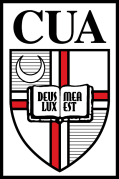 The Catholic University Of AmericaDepartment of Greek and LatinMcMahon Hall 205202-319-5216Graduate Student Travel Funding Promissory NoteName of Traveler:  										Conference Title: 										Location: 											Conference Dates: 										Paper Title: 											Method of Transportation (Circle one): AIR  -  RAIL -  RENTAL  -  PERSONAL AUTOEstimated CostsTransportation: 	$		Lodging/Meals/Misc: 	$		Registration: 		$		TOTAL: 		$		Other Sources Applied to for Funding (with amounts): ___________________________________________________________________________________________________Total Funding Sought from Above Sources: 				$		Total Funding Approved to Date from Above Sources: 		$		Total Funding Sought from GL Graduate Student Travel Fund:	$		IMPORTANT:  The University’s TRAVEL EXPENSE REPORT must be submitted within 15 days after completion of the trip in order for reimbursement to be processed.DEPT USE ONLY
SNR:________
PPD:__________
Amount Authorized:______Traveler				     DateAuthorizing Officer			     DateFaculty Advisor			     DatePLEASE NOTE THE FOLLOWING:Receipts are required for most items; see the University Travel Policy for details. http://policies.cua.edu/finance/finance/Travel/travel.cfm.